PUBLIC RECORDS STORAGE FACILITY PRE-INSPECTION PROFILEForm RC-150 (Revised 01/2012)PUBLIC RECORDS STORAGE FACILITY PRE-INSPECTION PROFILEForm RC-150 (Revised 01/2012)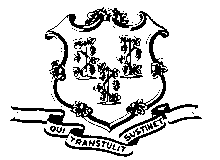 STATE OF CONNECTICUTConnecticut State LibraryOffice of the Public Records Administrator231 Capitol Avenue, Hartford, CT 06106http://ctstatelibrary.org/publicrecords/ INSTRUCTIONS:Use this form to request approval for the storage of public records pursuant to §11-8 of the General Statutes of Connecticut. Approval is required for the storage of records for all state agencies within the executive department, towns, cities, boroughs, districts, and other political subdivisions of the state.Submit completed form and any relevant supporting documentation to the above-listed address. Staff will contact you to schedule a site inspection.INSTRUCTIONS:Use this form to request approval for the storage of public records pursuant to §11-8 of the General Statutes of Connecticut. Approval is required for the storage of records for all state agencies within the executive department, towns, cities, boroughs, districts, and other political subdivisions of the state.Submit completed form and any relevant supporting documentation to the above-listed address. Staff will contact you to schedule a site inspection.INSTRUCTIONS:Use this form to request approval for the storage of public records pursuant to §11-8 of the General Statutes of Connecticut. Approval is required for the storage of records for all state agencies within the executive department, towns, cities, boroughs, districts, and other political subdivisions of the state.Submit completed form and any relevant supporting documentation to the above-listed address. Staff will contact you to schedule a site inspection.INSTRUCTIONS:Use this form to request approval for the storage of public records pursuant to §11-8 of the General Statutes of Connecticut. Approval is required for the storage of records for all state agencies within the executive department, towns, cities, boroughs, districts, and other political subdivisions of the state.Submit completed form and any relevant supporting documentation to the above-listed address. Staff will contact you to schedule a site inspection.INSTRUCTIONS:Use this form to request approval for the storage of public records pursuant to §11-8 of the General Statutes of Connecticut. Approval is required for the storage of records for all state agencies within the executive department, towns, cities, boroughs, districts, and other political subdivisions of the state.Submit completed form and any relevant supporting documentation to the above-listed address. Staff will contact you to schedule a site inspection.ORGANIZATION PROFILEORGANIZATION PROFILEORGANIZATION PROFILEORGANIZATION PROFILEORGANIZATION PROFILENAME OF ORGANIZATION:NAME OF ORGANIZATION:NAME OF ORGANIZATION:NAME OF ORGANIZATION:NAME OF ORGANIZATION:MAILING ADDRESS:MAILING ADDRESS:MAILING ADDRESS:MAILING ADDRESS:MAILING ADDRESS:CONTACT NAME:CONTACT NAME:CONTACT NAME:CONTACT TITLE:CONTACT TITLE:CONTACT PHONE:CONTACT FAX:CONTACT FAX:CONTACT E-MAIL:CONTACT E-MAIL:OWNERSHIP STRUCTURE (e.g., Corporation, Family Owned, Sole Proprietorship):OWNERSHIP STRUCTURE (e.g., Corporation, Family Owned, Sole Proprietorship):OWNERSHIP STRUCTURE (e.g., Corporation, Family Owned, Sole Proprietorship):OWNERSHIP STRUCTURE (e.g., Corporation, Family Owned, Sole Proprietorship):OWNERSHIP STRUCTURE (e.g., Corporation, Family Owned, Sole Proprietorship):DATE ORGANIZATION BEGAN PROVIDING RECORDS MANAGEMENT SERVICES:DATE ORGANIZATION BEGAN PROVIDING RECORDS MANAGEMENT SERVICES:DATE ORGANIZATION BEGAN PROVIDING RECORDS MANAGEMENT SERVICES:DATE ORGANIZATION BEGAN PROVIDING RECORDS MANAGEMENT SERVICES:DATE ORGANIZATION BEGAN PROVIDING RECORDS MANAGEMENT SERVICES:GENERAL SERVICES PROVIDED:GENERAL SERVICES PROVIDED:GENERAL SERVICES PROVIDED:GENERAL SERVICES PROVIDED:GENERAL SERVICES PROVIDED:DESCRIBE ANY SPECIAL CERTIFICATIONS REQUIRED AND MAINTAINED BY CURRENT EMPLOYEES:DESCRIBE ANY SPECIAL CERTIFICATIONS REQUIRED AND MAINTAINED BY CURRENT EMPLOYEES:DESCRIBE ANY SPECIAL CERTIFICATIONS REQUIRED AND MAINTAINED BY CURRENT EMPLOYEES:DESCRIBE ANY SPECIAL CERTIFICATIONS REQUIRED AND MAINTAINED BY CURRENT EMPLOYEES:DESCRIBE ANY SPECIAL CERTIFICATIONS REQUIRED AND MAINTAINED BY CURRENT EMPLOYEES:FACILITY OVERVIEWFACILITY OVERVIEWFACILITY OVERVIEWFACILITY OVERVIEWFACILITY OVERVIEW1. PHYSICAL ADDRESS OF FACILITY:1. PHYSICAL ADDRESS OF FACILITY:1. PHYSICAL ADDRESS OF FACILITY:1. PHYSICAL ADDRESS OF FACILITY:1. PHYSICAL ADDRESS OF FACILITY:2. TYPE OF FACILITY CONSTRUCTION (steel, concrete, brick, and/or other):2. TYPE OF FACILITY CONSTRUCTION (steel, concrete, brick, and/or other):2. TYPE OF FACILITY CONSTRUCTION (steel, concrete, brick, and/or other):2. TYPE OF FACILITY CONSTRUCTION (steel, concrete, brick, and/or other):2. TYPE OF FACILITY CONSTRUCTION (steel, concrete, brick, and/or other):3. DATE FACILITY CONSTRUCTED (include dates of any substantive modifications):3. DATE FACILITY CONSTRUCTED (include dates of any substantive modifications):3. DATE FACILITY CONSTRUCTED (include dates of any substantive modifications):3. DATE FACILITY CONSTRUCTED (include dates of any substantive modifications):3. DATE FACILITY CONSTRUCTED (include dates of any substantive modifications):4. SIZE OF FACILITY (square footage):4. SIZE OF FACILITY (square footage):4. SIZE OF FACILITY (square footage):4. SIZE OF FACILITY (square footage):4. SIZE OF FACILITY (square footage):5. CAPACITY OF FACILITY (cubic footage):5. CAPACITY OF FACILITY (cubic footage):5. CAPACITY OF FACILITY (cubic footage):5. CAPACITY OF FACILITY (cubic footage):5. CAPACITY OF FACILITY (cubic footage):6. NUMBER OF FLOORS:6. NUMBER OF FLOORS:6. NUMBER OF FLOORS:6. NUMBER OF FLOORS:6. NUMBER OF FLOORS:7. HEIGHT OF CEILING:7. HEIGHT OF CEILING:7. HEIGHT OF CEILING:7. HEIGHT OF CEILING:7. HEIGHT OF CEILING:8. DESCRIBE HEATING/COOLING SYSTEM:8. DESCRIBE HEATING/COOLING SYSTEM:8. DESCRIBE HEATING/COOLING SYSTEM:8. DESCRIBE HEATING/COOLING SYSTEM:8. DESCRIBE HEATING/COOLING SYSTEM:9. IS THE FACILITY A DEDICATED RECORDS STORAGE FACILITY?  YES   NO.  IF NOT, WHAT OTHER ITEMS/MATERIALS ARE STORED IN FACILITY?9. IS THE FACILITY A DEDICATED RECORDS STORAGE FACILITY?  YES   NO.  IF NOT, WHAT OTHER ITEMS/MATERIALS ARE STORED IN FACILITY?9. IS THE FACILITY A DEDICATED RECORDS STORAGE FACILITY?  YES   NO.  IF NOT, WHAT OTHER ITEMS/MATERIALS ARE STORED IN FACILITY?9. IS THE FACILITY A DEDICATED RECORDS STORAGE FACILITY?  YES   NO.  IF NOT, WHAT OTHER ITEMS/MATERIALS ARE STORED IN FACILITY?9. IS THE FACILITY A DEDICATED RECORDS STORAGE FACILITY?  YES   NO.  IF NOT, WHAT OTHER ITEMS/MATERIALS ARE STORED IN FACILITY?10. ARE RECORDS STORAGE AREAS SEPARATED BY FIRE WALLS?  YES   NO.  IF YES, SPECIFY FIRE RATING:10. ARE RECORDS STORAGE AREAS SEPARATED BY FIRE WALLS?  YES   NO.  IF YES, SPECIFY FIRE RATING:10. ARE RECORDS STORAGE AREAS SEPARATED BY FIRE WALLS?  YES   NO.  IF YES, SPECIFY FIRE RATING:10. ARE RECORDS STORAGE AREAS SEPARATED BY FIRE WALLS?  YES   NO.  IF YES, SPECIFY FIRE RATING:10. ARE RECORDS STORAGE AREAS SEPARATED BY FIRE WALLS?  YES   NO.  IF YES, SPECIFY FIRE RATING:11. IS THE FACILITY IN A FLOOD PLAIN?  YES   NO.  IF YES, IS IT  100 YEAR OR LESS?  500 YEAR OR LESS?  1,000 YEAR OR LESS?11. IS THE FACILITY IN A FLOOD PLAIN?  YES   NO.  IF YES, IS IT  100 YEAR OR LESS?  500 YEAR OR LESS?  1,000 YEAR OR LESS?11. IS THE FACILITY IN A FLOOD PLAIN?  YES   NO.  IF YES, IS IT  100 YEAR OR LESS?  500 YEAR OR LESS?  1,000 YEAR OR LESS?11. IS THE FACILITY IN A FLOOD PLAIN?  YES   NO.  IF YES, IS IT  100 YEAR OR LESS?  500 YEAR OR LESS?  1,000 YEAR OR LESS?11. IS THE FACILITY IN A FLOOD PLAIN?  YES   NO.  IF YES, IS IT  100 YEAR OR LESS?  500 YEAR OR LESS?  1,000 YEAR OR LESS?12. ARE THERE ANY HAZARDOUS MATERIALS STORED IN THE BUILDING OR ON THE PROPERTY?  YES   NO. IF YES, DESCRIBE:12. ARE THERE ANY HAZARDOUS MATERIALS STORED IN THE BUILDING OR ON THE PROPERTY?  YES   NO. IF YES, DESCRIBE:12. ARE THERE ANY HAZARDOUS MATERIALS STORED IN THE BUILDING OR ON THE PROPERTY?  YES   NO. IF YES, DESCRIBE:12. ARE THERE ANY HAZARDOUS MATERIALS STORED IN THE BUILDING OR ON THE PROPERTY?  YES   NO. IF YES, DESCRIBE:12. ARE THERE ANY HAZARDOUS MATERIALS STORED IN THE BUILDING OR ON THE PROPERTY?  YES   NO. IF YES, DESCRIBE:13. ARE THERE ANY HAZARDOUS MATERIAL FACILITIES LOCATED NEARBY?  YES   NO. IF YES, DESCRIBE TYPE AND PROXIMITY:13. ARE THERE ANY HAZARDOUS MATERIAL FACILITIES LOCATED NEARBY?  YES   NO. IF YES, DESCRIBE TYPE AND PROXIMITY:13. ARE THERE ANY HAZARDOUS MATERIAL FACILITIES LOCATED NEARBY?  YES   NO. IF YES, DESCRIBE TYPE AND PROXIMITY:13. ARE THERE ANY HAZARDOUS MATERIAL FACILITIES LOCATED NEARBY?  YES   NO. IF YES, DESCRIBE TYPE AND PROXIMITY:13. ARE THERE ANY HAZARDOUS MATERIAL FACILITIES LOCATED NEARBY?  YES   NO. IF YES, DESCRIBE TYPE AND PROXIMITY:14. IS THERE A PEST MANAGEMENT PROGRAM?  YES   NO.  IF YES, DESCRIBE:14. IS THERE A PEST MANAGEMENT PROGRAM?  YES   NO.  IF YES, DESCRIBE:14. IS THERE A PEST MANAGEMENT PROGRAM?  YES   NO.  IF YES, DESCRIBE:14. IS THERE A PEST MANAGEMENT PROGRAM?  YES   NO.  IF YES, DESCRIBE:14. IS THERE A PEST MANAGEMENT PROGRAM?  YES   NO.  IF YES, DESCRIBE:15. ARE THERE ANY WINDOWS IN RECORDS STORAGE AREA?  YES   NO.  IF YES, DESCRIBE:15. ARE THERE ANY WINDOWS IN RECORDS STORAGE AREA?  YES   NO.  IF YES, DESCRIBE:15. ARE THERE ANY WINDOWS IN RECORDS STORAGE AREA?  YES   NO.  IF YES, DESCRIBE:15. ARE THERE ANY WINDOWS IN RECORDS STORAGE AREA?  YES   NO.  IF YES, DESCRIBE:15. ARE THERE ANY WINDOWS IN RECORDS STORAGE AREA?  YES   NO.  IF YES, DESCRIBE:16. IS THERE A SECURITY ALARM SYSTEM?  YES   NO.  IF YES, DESCRIBE:16. IS THERE A SECURITY ALARM SYSTEM?  YES   NO.  IF YES, DESCRIBE:16. IS THERE A SECURITY ALARM SYSTEM?  YES   NO.  IF YES, DESCRIBE:16. IS THERE A SECURITY ALARM SYSTEM?  YES   NO.  IF YES, DESCRIBE:16. IS THERE A SECURITY ALARM SYSTEM?  YES   NO.  IF YES, DESCRIBE:17. IS THERE A FIRE ALARM SYSTEM?  YES   NO.  IF YES, DESCRIBE:17. IS THERE A FIRE ALARM SYSTEM?  YES   NO.  IF YES, DESCRIBE:17. IS THERE A FIRE ALARM SYSTEM?  YES   NO.  IF YES, DESCRIBE:17. IS THERE A FIRE ALARM SYSTEM?  YES   NO.  IF YES, DESCRIBE:17. IS THERE A FIRE ALARM SYSTEM?  YES   NO.  IF YES, DESCRIBE:18. IS THERE A FIRE SUPRESSSION / SPRINKLER SYSTEM?  YES   NO.  IF YES, DESCRIBE:18. IS THERE A FIRE SUPRESSSION / SPRINKLER SYSTEM?  YES   NO.  IF YES, DESCRIBE:18. IS THERE A FIRE SUPRESSSION / SPRINKLER SYSTEM?  YES   NO.  IF YES, DESCRIBE:18. IS THERE A FIRE SUPRESSSION / SPRINKLER SYSTEM?  YES   NO.  IF YES, DESCRIBE:18. IS THERE A FIRE SUPRESSSION / SPRINKLER SYSTEM?  YES   NO.  IF YES, DESCRIBE:19. LIST ANY ELECTRONIC OR GAS POWERED EQUIPMENT USED INSIDE THE BUILDING (e.g., forklifts):19. LIST ANY ELECTRONIC OR GAS POWERED EQUIPMENT USED INSIDE THE BUILDING (e.g., forklifts):19. LIST ANY ELECTRONIC OR GAS POWERED EQUIPMENT USED INSIDE THE BUILDING (e.g., forklifts):19. LIST ANY ELECTRONIC OR GAS POWERED EQUIPMENT USED INSIDE THE BUILDING (e.g., forklifts):19. LIST ANY ELECTRONIC OR GAS POWERED EQUIPMENT USED INSIDE THE BUILDING (e.g., forklifts):20. DESCRIBE SHELVING/STORAGE SYSTEM:20. DESCRIBE SHELVING/STORAGE SYSTEM:20. DESCRIBE SHELVING/STORAGE SYSTEM:20. DESCRIBE SHELVING/STORAGE SYSTEM:20. DESCRIBE SHELVING/STORAGE SYSTEM:21. DOES THE FACILITY HAVE A DISASTER PLAN OR CONTINUITY OF OPERATIONS PLAN?   YES   NO.  IF YES, WHEN WAS IT LAST UPDATED?21. DOES THE FACILITY HAVE A DISASTER PLAN OR CONTINUITY OF OPERATIONS PLAN?   YES   NO.  IF YES, WHEN WAS IT LAST UPDATED?21. DOES THE FACILITY HAVE A DISASTER PLAN OR CONTINUITY OF OPERATIONS PLAN?   YES   NO.  IF YES, WHEN WAS IT LAST UPDATED?21. DOES THE FACILITY HAVE A DISASTER PLAN OR CONTINUITY OF OPERATIONS PLAN?   YES   NO.  IF YES, WHEN WAS IT LAST UPDATED?21. DOES THE FACILITY HAVE A DISASTER PLAN OR CONTINUITY OF OPERATIONS PLAN?   YES   NO.  IF YES, WHEN WAS IT LAST UPDATED?22. IS THERE A VAULT?  YES  NO.  IF YES, DESCRIBE CONSTRUCTION, FIRE RATING, AND ANY ADDITIONAL DETAILS, SUCH AS WHETHER PAPER RECORDS OR MEDIA WILL BE STORED IN THE VAULT:22. IS THERE A VAULT?  YES  NO.  IF YES, DESCRIBE CONSTRUCTION, FIRE RATING, AND ANY ADDITIONAL DETAILS, SUCH AS WHETHER PAPER RECORDS OR MEDIA WILL BE STORED IN THE VAULT:22. IS THERE A VAULT?  YES  NO.  IF YES, DESCRIBE CONSTRUCTION, FIRE RATING, AND ANY ADDITIONAL DETAILS, SUCH AS WHETHER PAPER RECORDS OR MEDIA WILL BE STORED IN THE VAULT:22. IS THERE A VAULT?  YES  NO.  IF YES, DESCRIBE CONSTRUCTION, FIRE RATING, AND ANY ADDITIONAL DETAILS, SUCH AS WHETHER PAPER RECORDS OR MEDIA WILL BE STORED IN THE VAULT:22. IS THERE A VAULT?  YES  NO.  IF YES, DESCRIBE CONSTRUCTION, FIRE RATING, AND ANY ADDITIONAL DETAILS, SUCH AS WHETHER PAPER RECORDS OR MEDIA WILL BE STORED IN THE VAULT:23. IS THERE A CERTIFICATE OF OCCUPANCY (CO) FOR THE FACILITY?  YES   NO.  IF YES, PLEASE PROVIDE COPY.23. IS THERE A CERTIFICATE OF OCCUPANCY (CO) FOR THE FACILITY?  YES   NO.  IF YES, PLEASE PROVIDE COPY.23. IS THERE A CERTIFICATE OF OCCUPANCY (CO) FOR THE FACILITY?  YES   NO.  IF YES, PLEASE PROVIDE COPY.23. IS THERE A CERTIFICATE OF OCCUPANCY (CO) FOR THE FACILITY?  YES   NO.  IF YES, PLEASE PROVIDE COPY.23. IS THERE A CERTIFICATE OF OCCUPANCY (CO) FOR THE FACILITY?  YES   NO.  IF YES, PLEASE PROVIDE COPY.24. IF THERE IS ADDITIONAL RELEVANT INFORMATION ABOUT THE FACILITY, PLEASE DESCRIBE BELOW. ATTACH ADDITIONAL PAGES IF NEEDED.24. IF THERE IS ADDITIONAL RELEVANT INFORMATION ABOUT THE FACILITY, PLEASE DESCRIBE BELOW. ATTACH ADDITIONAL PAGES IF NEEDED.24. IF THERE IS ADDITIONAL RELEVANT INFORMATION ABOUT THE FACILITY, PLEASE DESCRIBE BELOW. ATTACH ADDITIONAL PAGES IF NEEDED.24. IF THERE IS ADDITIONAL RELEVANT INFORMATION ABOUT THE FACILITY, PLEASE DESCRIBE BELOW. ATTACH ADDITIONAL PAGES IF NEEDED.24. IF THERE IS ADDITIONAL RELEVANT INFORMATION ABOUT THE FACILITY, PLEASE DESCRIBE BELOW. ATTACH ADDITIONAL PAGES IF NEEDED.